          В соответствии со статьей  217 Бюджетного кодекса Российской Федерации  и пунктом 2 статьи 13 Решения Собрания депутатов Батыревского района от 18.12.2020 г. №4/6 «О бюджете Батыревского района на 2021 год и на плановый период 2022 и 2023 годов» в целях полного освоения выделенных из республиканского бюджета Чувашской Республики средств:Перераспределить суммы субсидии на реализацию  мероприятий по благоустройству дворовых территорий на 2021 год в пределах общего объема бюджетных ассигнований, утвержденного Решением Собрания депутатов   Батыревского района «О бюджете Батыревского района на 2021 год и на плановый период 2022 и 2023 годов» (таблица 8 приложения 16), бюджетам следующих сельских поселений с учетом результатов проведенных конкурсных процедур:     Глава  администрации Батыревского района                                                                        Р.В. Селиванов 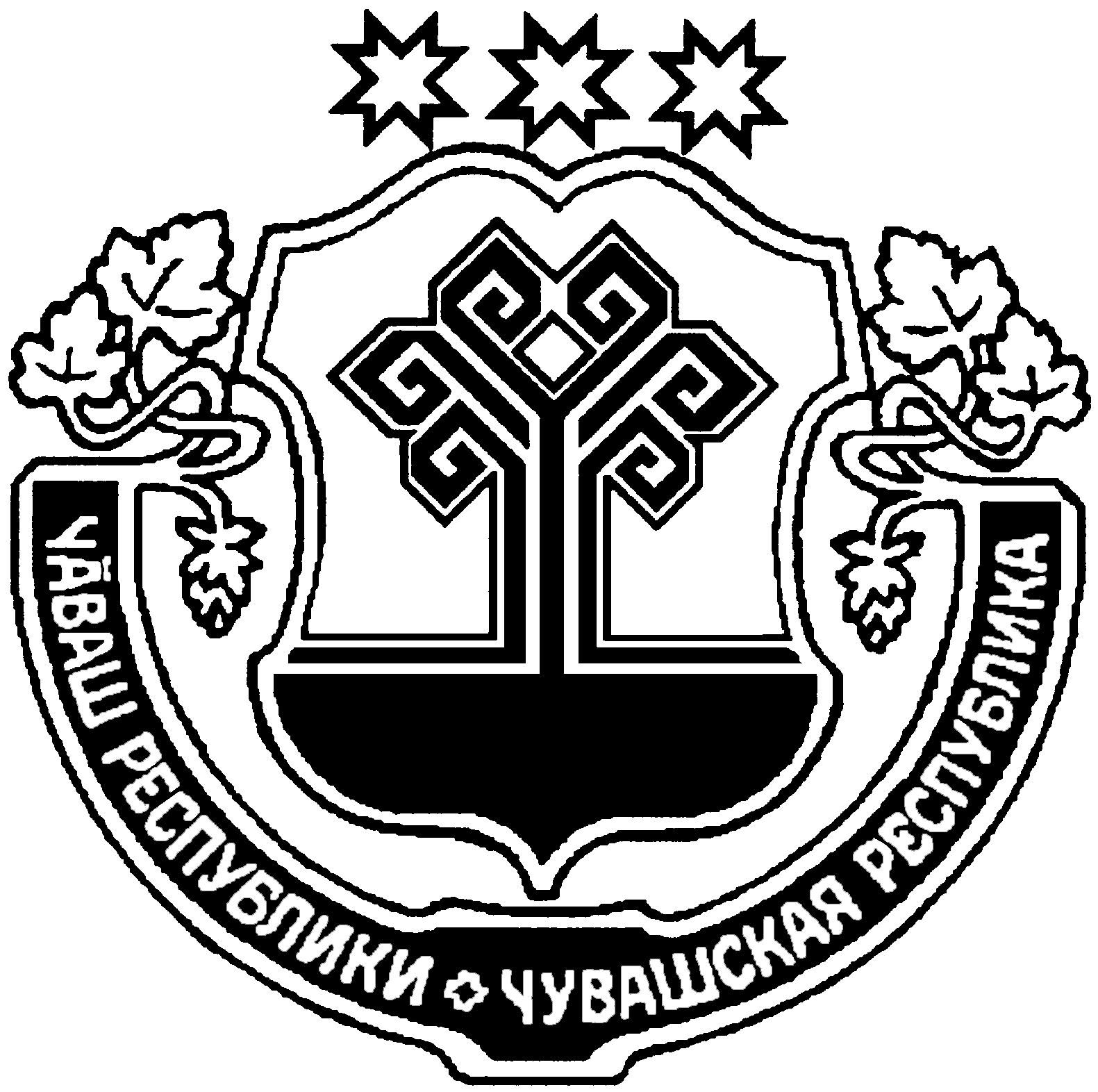 ЧАВАШ  РЕСПУБЛИКИПАТАРЬЕЛ  РАЙОНЕЧАВАШ  РЕСПУБЛИКИПАТАРЬЕЛ  РАЙОНЕЧАВАШ  РЕСПУБЛИКИПАТАРЬЕЛ  РАЙОНЕ  ЧУВАШСКАЯ РЕСПУБЛИКАБАТЫРЕВСКИЙ РАЙОН  ЧУВАШСКАЯ РЕСПУБЛИКАБАТЫРЕВСКИЙ РАЙОН  ЧУВАШСКАЯ РЕСПУБЛИКАБАТЫРЕВСКИЙ РАЙОН  ЧУВАШСКАЯ РЕСПУБЛИКАБАТЫРЕВСКИЙ РАЙОН  ЧУВАШСКАЯ РЕСПУБЛИКАБАТЫРЕВСКИЙ РАЙОН  ЧУВАШСКАЯ РЕСПУБЛИКАБАТЫРЕВСКИЙ РАЙОН  ЧУВАШСКАЯ РЕСПУБЛИКАБАТЫРЕВСКИЙ РАЙОН  ЧУВАШСКАЯ РЕСПУБЛИКАБАТЫРЕВСКИЙ РАЙОН  ЧУВАШСКАЯ РЕСПУБЛИКАБАТЫРЕВСКИЙ РАЙОН  ЧУВАШСКАЯ РЕСПУБЛИКАБАТЫРЕВСКИЙ РАЙОНПАТАРЬЕЛ  РАЙОНĔНАДМИНИСТРАЦИЙĔПАТАРЬЕЛ  РАЙОНĔНАДМИНИСТРАЦИЙĔПАТАРЬЕЛ  РАЙОНĔНАДМИНИСТРАЦИЙĔАДМИНИСТРАЦИЯБАТЫРЕВСКОГО РАЙОНААДМИНИСТРАЦИЯБАТЫРЕВСКОГО РАЙОНААДМИНИСТРАЦИЯБАТЫРЕВСКОГО РАЙОНААДМИНИСТРАЦИЯБАТЫРЕВСКОГО РАЙОНААДМИНИСТРАЦИЯБАТЫРЕВСКОГО РАЙОНААДМИНИСТРАЦИЯБАТЫРЕВСКОГО РАЙОНААДМИНИСТРАЦИЯБАТЫРЕВСКОГО РАЙОНААДМИНИСТРАЦИЯБАТЫРЕВСКОГО РАЙОНААДМИНИСТРАЦИЯБАТЫРЕВСКОГО РАЙОНААДМИНИСТРАЦИЯБАТЫРЕВСКОГО РАЙОНАЙЫШАНУЙЫШАНУЙЫШАНУПОСТАНОВЛЕНИЕПОСТАНОВЛЕНИЕПОСТАНОВЛЕНИЕПОСТАНОВЛЕНИЕПОСТАНОВЛЕНИЕПОСТАНОВЛЕНИЕПОСТАНОВЛЕНИЕПОСТАНОВЛЕНИЕПОСТАНОВЛЕНИЕПОСТАНОВЛЕНИЕ2021 ç ака уйăхĕн 29-мĕшĕ  353№ № № «29»»апреля2021 г.2021 г.№353 №353 Патăрьел ялĕсело Батыревосело Батыревосело Батырево№п/пНаименование сельских поселений Сумма (рублей)1.Балабаш-Баишевское сельское поселение                                   3 290 609,872.Батыревское сельское поселение                                   10 604 521,873.Бикшикское сельское поселение                    2 073 458,264.Первомайское сельское поселение                          3 432 410,00ИТОГО19 401 000,00